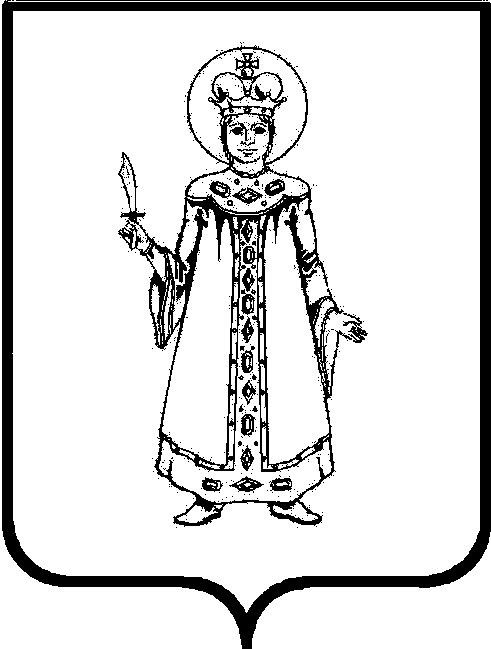 Об установлении регулируемого тарифа на перевозки пассажиров автомобильным транспортом общего пользования с посадкой и высадкой пассажиров только в установленных остановочных пунктах по маршрутам регулярных перевозок в границах сельских поселений на территории  Угличского муниципального районаВ соответствии с федеральными законами от 06.10.2003 №131-ФЗ «Об общих принципах организации местного самоуправления в Российской Федерации», от 13.07.2015 №220-ФЗ «Об организации регулярных перевозок пассажиров и багажа автомобильным транспортом и городским наземным электрическим транспортом в Российской Федерации и о внесении изменений в отдельные законодательные акты Российской Федерации», с приказом Департамента жилищно-коммунального хозяйства, энергетики и регулирования тарифов Ярославской области от 20.12.2021 №230-тр/сп «Об установлении предельного (максимального) тарифа на перевозки пассажиров автомобильным транспортом общего пользования с посадкой и высадкой пассажиров только в установленных остановочных пунктах по маршрутам регулярных перевозок по регулируемым тарифам в границах сельских поселений на территории Угличского муниципального района Ярославской области», Администрация Угличского муниципального районаПОСТАНОВЛЯЕТ:Установить регулируемый тариф на перевозки пассажиров автомобильным транспортом общего пользования с посадкой и высадкой пассажиров только в установленных остановочных пунктах по маршрутам регулярных перевозок в границах сельских поселений на территории Угличского муниципального района в размере 3,60 рубля за 1 пассажиро-километр.Признать утратившим силу постановление Администрации района от 26.12.2022 №1332 «Об установлении регулируемого тарифа на перевозки пассажиров автомобильным транспортом общего пользования с посадкой и высадкой пассажиров только в установленных остановочных пунктах по маршрутам регулярных перевозок в границах сельских поселений на территории Угличского муниципального района».Контроль за исполнением постановления возложить на первого заместителя Главы Администрации Угличского муниципального района - начальника Управления жилищно-коммунального комплекса и строительства Администрации района Задворнову О.В.Опубликовать настоящее постановление в «Угличской газете» и разместить на официальном портале Угличского муниципального района http://UGLICH.RU.Постановление вступает в силу после его официального опубликования.Глава района								   А.Г. Курицин